О внесении изменений в постановление администрации Арсеньевского городского округа от 25 марта 2019 года № 196-па «Об утверждении схемы размещения нестационарных торговых объектов на территории Арсеньевского городского округа» В целях создания условий для дальнейшего упорядочения размещения и функционирования нестационарных объектов на территории Арсеньевского городского округа,  на основании статьи 10 Федерального закона Российской Федерации от 28 декабря 2009 года № 381-ФЗ «Об основах государственного регулирования торговой деятельности в Российской Федерации», приказа департамента лицензирования и торговли Приморского края от 15 декабря 2015 года № 114 «Об утверждении порядка разработки и утверждения органами местного самоуправления Приморского края схем размещения нестационарных торговых объектов», руководствуясь Уставом Арсеньевского городского округа, администрация Арсеньевского городского округаПОСТАНОВЛЯЕТ:1. Внести в схему размещения нестационарных торговых объектов на территории Арсеньевского городского округа, утвержденную постановлением администрации Арсеньевского городского округа от 25 марта 2019 года № 196-па (в редакции постановлений администрации городского округа от 14 июня 2019 года № 410-па, от 15 августа 2019 года  № 600-па, от 12 декабря 2019 года  № 922-па, от 25 февраля 2020 года         № 104-па, от 26 июня  2020 года  № 371-па, от 25 февраля 2021 года № 87-па, от 20 апреля 2021 года, № 533-па от 28 октября 2021 года, № 42-па от 31 января 2022 года, № 238-па от 25 апреля 2022 года, № 408-па от 11 июля 2022 года, № 420-па от 10 июля 2022 года, № 430-па от 25 июля 2022 года), следующие изменения:1.1. Заменить в пункте 2 в графе 8 «Информация о свободных и занятых местах размещения НТО» слово «занято» словом «свободно». 1.2. Исключить в пункте 2 в графе 9 «Сведения о хозяйствующих субъектах: наименование юридического лица и ИНН; ФИО индивидуального предпринимателя» слова «Герасименко Владимир Николаевич, ИНН 250100306487».1.3. Исключить в пункте 52 в графе 9 «Сведения о хозяйствующих субъектах: наименование юридического лица и ИНН; ФИО индивидуального предпринимателя» слова «Герасименко Владимир Николаевич, ИНН 250100306487».1.4. Заменить в пункте 52 в графе 8 «Информация о свободных и занятых местах размещения НТО» слово «занято» словом «свободно». 1.5. Заменить в пункте 5 в графе 5 «Специализация НТО» слова «хлеб и х/б изделия, молочная продукция» словами «хлеб и х/б изделия»1.6. Заменить в пункте 5 в графе 9 «Сведения о хозяйствующих субъектах: наименование юридического лица и ИНН; ФИО индивидуального предпринимателя» слова «Герасименко Владимир Николаевич, ИНН 250100306487» словами «АО «Арсеньевский хлебокомбинат, ИНН 2501006381».1.7. Заменить в пункте 11 в графе 9 «Сведения о хозяйствующих субъектах: наименование юридического лица и ИНН; ФИО индивидуального предпринимателя» слова «Герасименко Владимир Николаевич, ИНН 250100306487» словами «АО «Арсеньевский хлебокомбинат, ИНН 2501006381».1.8. Заменить в пункте 16 в графе 9 «Сведения о хозяйствующих субъектах: наименование юридического лица и ИНН; ФИО индивидуального предпринимателя» слова «Герасименко Владимир Николаевич, ИНН 250100306487» словами «АО «Арсеньевский хлебокомбинат, ИНН 2501006381».1.9. Заменить в пункте 22 в графе 9 «Сведения о хозяйствующих субъектах: наименование юридического лица и ИНН; ФИО индивидуального предпринимателя»слова «ООО «Арсеньевский хлебокомбинат, ИНН 2501006381» словами «АО «Арсеньевский хлебокомбинат, ИНН 2501006381».1.10. Заменить в пункте 50 в графе 9 «Сведения о хозяйствующих субъектах: наименование юридического лица и ИНН; ФИО индивидуального предпринимателя»слова «ООО «Арсеньевский хлебокомбинат, ИНН 2501006381» словами «АО «Арсеньевский хлебокомбинат, ИНН 2501006381».1.11. Заменить в пункте 58 в графе 9 «Сведения о хозяйствующих субъектах: наименование юридического лица и ИНН; ФИО индивидуального предпринимателя»слова «ООО «Арсеньевский хлебокомбинат, ИНН 2501006381» словами «АО «Арсеньевский хлебокомбинат, ИНН 2501006381».1.12. Заменить в пункте 116 в графе 9 «Сведения о хозяйствующих субъектах: наименование юридического лица и ИНН; ФИО индивидуального предпринимателя»слова «ОАО «Арсеньевский хлебокомбинат, ИНН 2501006381» словами «АО «Арсеньевский хлебокомбинат, ИНН 2501006381».1.13. Заменить в пункте 36 в графе 9 «Сведения о хозяйствующих субъектах: наименование юридического лица и ИНН; ФИО индивидуального предпринимателя» слова «Герасименко Владимир Николаевич, ИНН 250100306487» словами «АО «Арсеньевский хлебокомбинат, ИНН 2501006381».1.14.  Заменить в пункте 39 в графе 9 «Сведения о хозяйствующих субъектах: наименование юридического лица и ИНН; ФИО индивидуального предпринимателя» слова «Герасименко Владимир Николаевич, ИНН 250100306487» словами Миронов Вячеслав Николаевич ИНН 250100984203».1.15. Заменить в пункте 52 в графе 8 «Информация о свободных и занятых местах размещения НТО» слово «занято» словом «свободно». 1.16. Изложить пункт 26 в следующей редакции: 2. Управлению экономики и инвестиций администрации городского округа (Конечных) в пятидневный срок со дня принятия настоящего постановления   направить его в Министерство промышленности и торговли Приморского края для размещения на официальном сайте Правительства Приморского края в информационно-телекоммуникационной сети Интернет.3.  Организационному управлению администрации Арсеньевского городского округа обеспечить опубликование и размещение на официальном сайте администрации Арсеньевского городского округа настоящего постановления.Глава городского округа                                                                                       В.С.Пивень         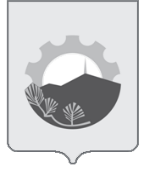 АДМИНИСТРАЦИЯ АРСЕНЬЕВСКОГО ГОРОДСКОГО ОКРУГА П О С Т А Н О В Л Е Н И Е02 августа 2022 г.г.Арсеньев№447-па№п/пМесто размещения нестационарноготорговогообъекта (далее - НТО)(адресные
ориентиры)Вид
НТОПериоды размещения НТО(для сезонного (временного) размещенияСпециализация
НТОПло-щадь
НТО(кв.м)Пло-щадь земель-ного участка для размещения
НТО(кв.м)Информа-ция о свободных и занятых местах размеще- ния НТО(в при-мечании)Сведения о хозяйствующих субъектах: наименование юридического лица и ИНН;Ф.И.О. инд.предпринима-теляКоординаты характерных точек границ земельного участка, занятого НТОв местной системе координатМСК-251234567891026исключен